Rulov OleksandrGeneral details:Experience:Position applied for: MasterDate of birth: 20.05.1972 (age: 45)Citizenship: UkraineResidence permit in Ukraine: YesCountry of residence: UkraineCity of residence: MariupolPermanent address: 50let ssr 32/164Contact Tel. No: +38 (096) 373-59-69E-Mail: ruolek@yandex.ruU.S. visa: NoE.U. visa: NoUkrainian biometric international passport: Not specifiedDate available from: 01.04.2016English knowledge: ModerateMinimum salary: 7000 $ per monthDocumentNumberPlace of issueDate of expiryCivil passportBH244979Mariupol06.01.2011Seamanâs passportAB553398Mariupol07.05.2015Tourist passportEE175109Mariupol19.06.2008PositionFrom / ToVessel nameVessel typeDWTMEBHPFlagShipownerCrewingChief Officer27.08.2015-16.01.2016MSC CAITLINContainer Ship-MaltaMSCMSCChief Officer22.10.2014-29.03.2015MSC CAITLINContainer Ship-MaltaMSCMSCChief Officer11.02.2014-19.07.2014MSC NICOLEContainer Ship-PanamaMSCMSCChief Officer01.07.2013-29.11.2013MSC GIANNAContainer Ship-PanamaMSCMSCChief Officer05.10.2012-17.02.2013MSC NICOLEContainer Ship-PanamaMSCMSCChief Officer14.03.2012-19.08.2012MSC ADRIANAContainer Ship-PanamaMSCMSCChief Officer29.10.2010-29.04.2011MAERSK VALLETTAContainer Ship-GibraltarV-SHIPSV-SHIPSChief Officer13.12.2009-09.06.2010MAERSK VIGOContainer Ship-GibraltarV-SHIPSV-SHIPS ODESSAChief Officer22.04.2009-20.08.2009TINGHIRContainer Ship-GibraltarV-SHIPSV-SHIPS ODESSAChief Officer03.09.2008-04.02.2009ANGELAContainer Ship-GibraltarMyklebusthaugMyklebusthaugChief Officer07.12.2007-19.05.2008MSC PROSPECTContainer Ship-GibraltarMyklebusthaugMyklebusthaug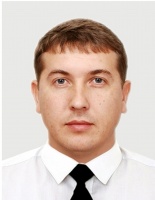 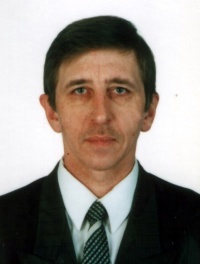 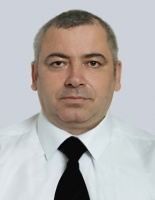 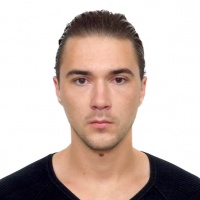 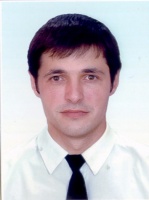 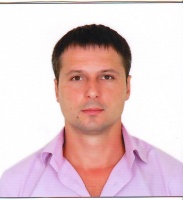 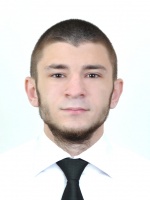 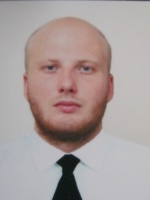 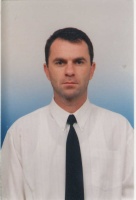 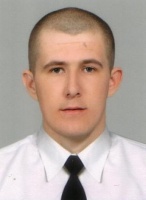 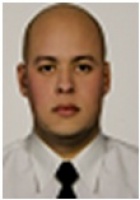 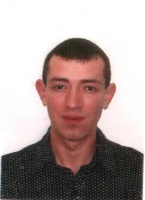 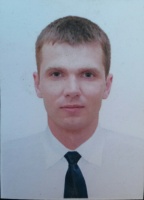 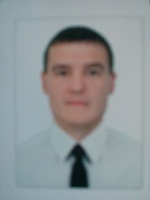 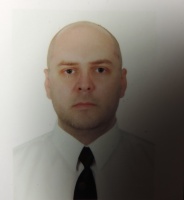 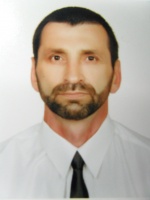 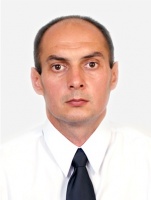 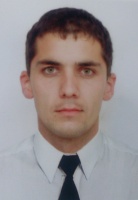 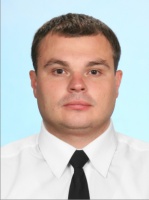 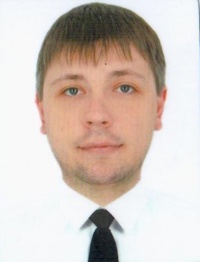 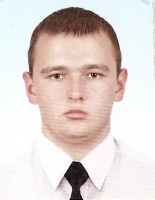 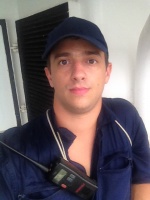 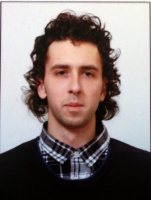 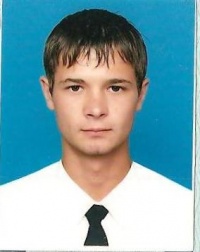 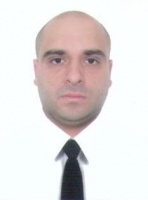 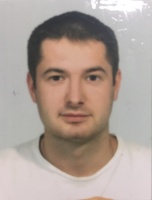 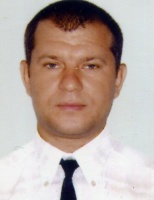 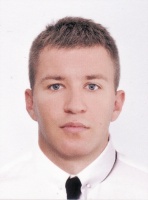 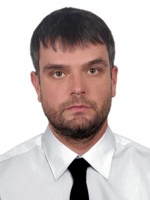 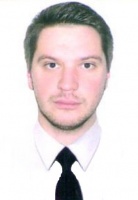 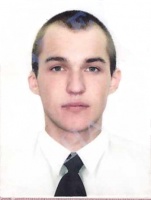 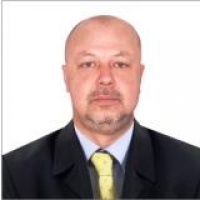 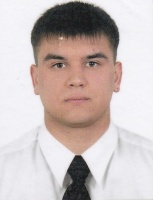 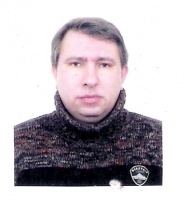 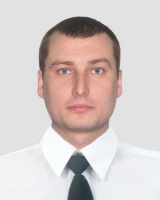 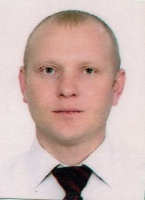 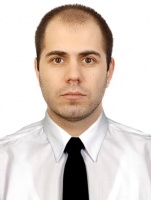 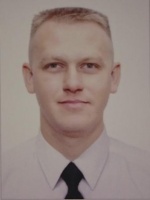 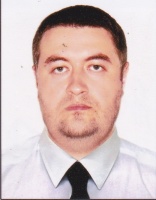 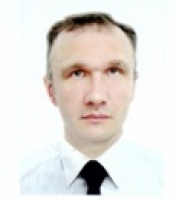 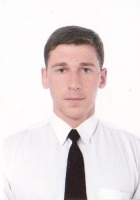 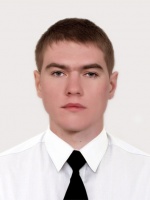 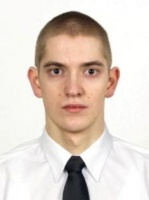 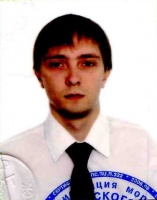 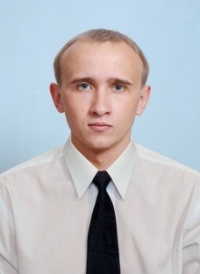 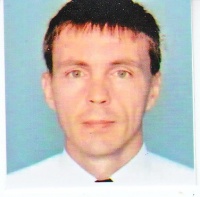 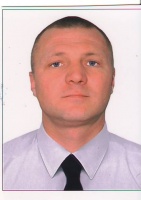 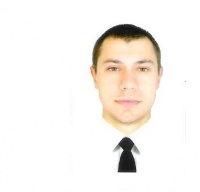 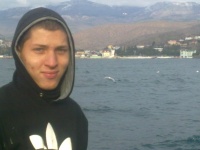 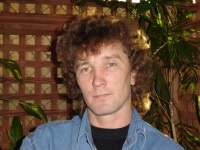 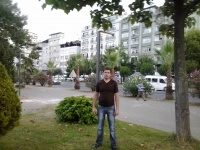 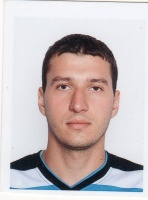 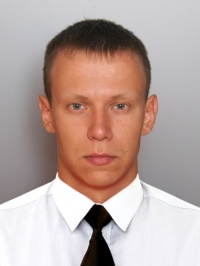 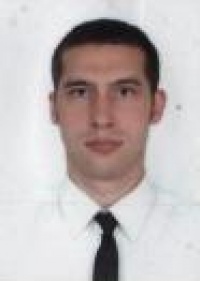 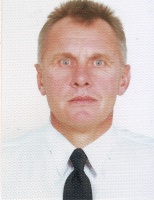 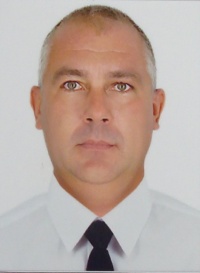 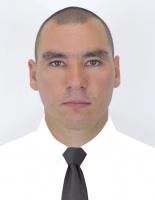 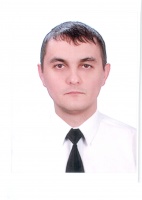 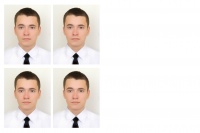 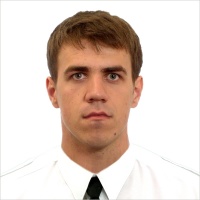 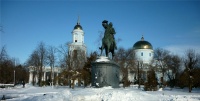 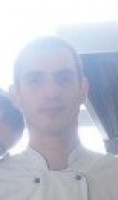 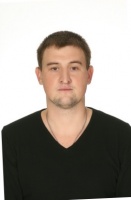 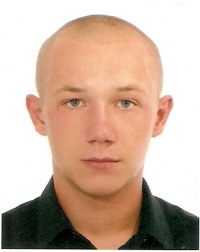 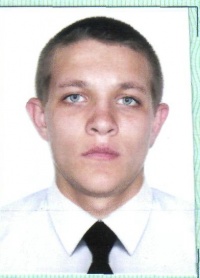 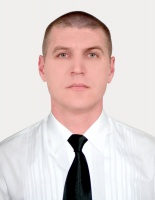 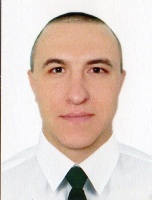 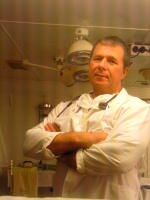 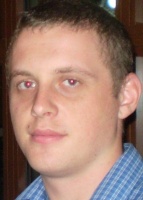 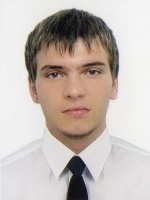 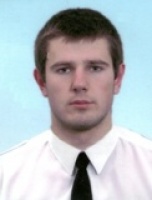 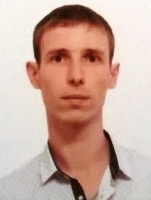 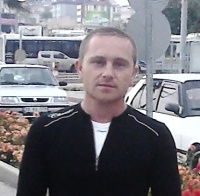 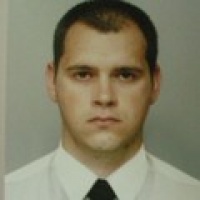 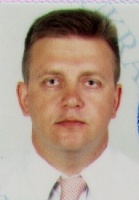 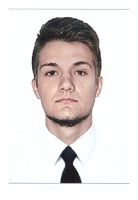 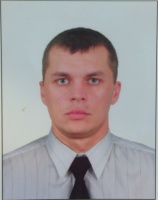 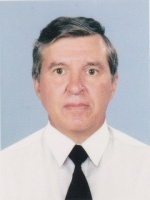 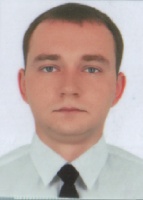 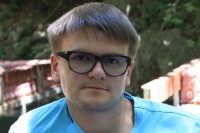 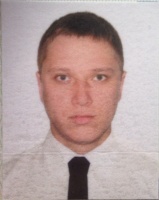 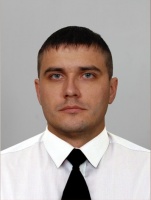 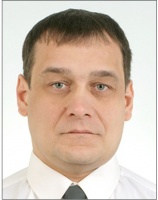 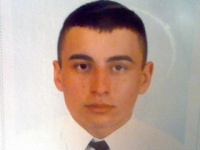 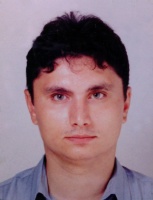 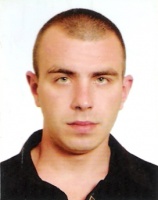 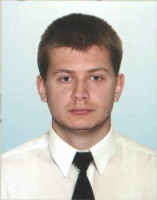 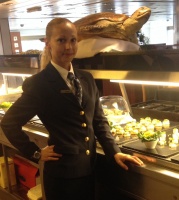 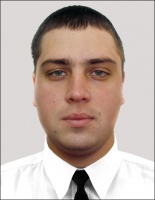 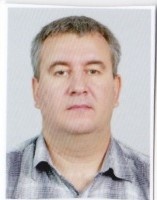 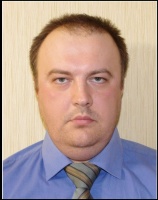 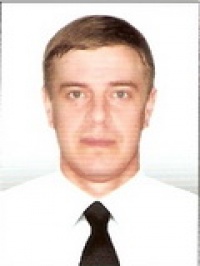 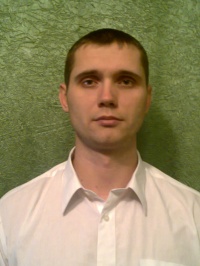 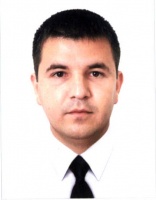 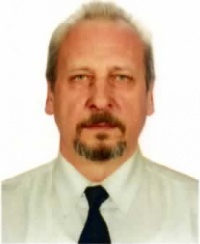 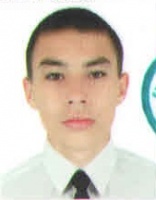 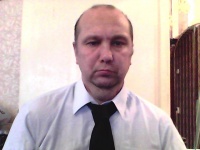 